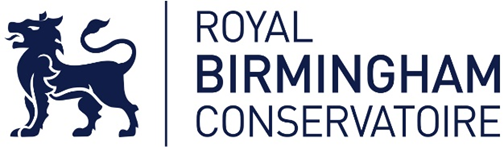 Thank you for your interest in arranging a consultation lesson at Royal Birmingham Conservatoire (RBC).To help us organise your lesson, please complete the Consultation Lesson Request Form below.If you are under 18 years of age, we would be grateful if your parent/legal guardian can complete the safeguarding and declaration (Declaration 1) sections on the following page as this forms part of our safeguarding protocol.If you are 18 or over, you do not need to complete the safeguarding section and can continue to the declaration (Declaration 2).Please return the completed form by email to ADM.Ops@bcu.ac.uk.What happens next?Once your form has been received, the Faculty Operations Assistants team will liaise with the parent/legal guardian/student and the tutor(s) to arrange a suitable date and time for the lesson(s).Once a date and time has been arranged, you will be sent a link to the BCU Online Store to make your payment for the lesson(s).  Please note, payments can only be taken online.  Your consultation lesson will become a confirmed booking once we have received payment.  Please note, your email address will be shared with the tutor(s) in the event they need to contact you.We look forward to hearing from you.DATA PROTECTIONPlease be aware that all information you provide will only be used for the purposes of organising the requested consultation lesson(s) and is retained in accordance with the Birmingham City University data protection policy.CONSULTATION LESSON REQUEST FORMCONSULTATION LESSON REQUEST FORMCONSULTATION LESSON REQUEST FORMCONSULTATION LESSON REQUEST FORMCONSULTATION LESSON REQUEST FORMCONSULTATION LESSON REQUEST FORMPERSONAL DETAILS OF STUDENTPERSONAL DETAILS OF STUDENTPERSONAL DETAILS OF STUDENTPERSONAL DETAILS OF STUDENTPERSONAL DETAILS OF STUDENTPERSONAL DETAILS OF STUDENTFull nameFull nameDate of birthDate of birthHome addressHome addressContact phone numberContact phone numberEmail addressEmail addressEMERGENCY CONTACT DETAILSEMERGENCY CONTACT DETAILSEMERGENCY CONTACT DETAILSEMERGENCY CONTACT DETAILSEMERGENCY CONTACT DETAILSEMERGENCY CONTACT DETAILSEmergency Contact 1Emergency Contact 1Emergency Contact 2Emergency Contact 2Emergency Contact 2Emergency Contact 2Full nameFull nameFull nameRelationship to studentRelationship to studentRelationship to studentEmergency contact numberEmergency contact numberEmergency contact numberLESSON DETAILSLESSON DETAILSLESSON DETAILSLESSON DETAILSLESSON DETAILSLESSON DETAILSHave you applied for an RBC course?Have you applied for an RBC course?YesNoIf yes, please provide the name of the course that you have applied forIf yes, please provide the name of the course that you have applied forName of instrument/voice specialismName of instrument/voice specialismCurrent grade/standardCurrent grade/standardRBC offers in-person and online consultation lessons.Please select your preferred lesson type by ticking the relevant box.RBC offers in-person and online consultation lessons.Please select your preferred lesson type by ticking the relevant box.In-personOnlinePlease provide the name(s) of your preferred tutor(s).The cost of a one-hour lesson is £60.Please provide the name(s) of your preferred tutor(s).The cost of a one-hour lesson is £60.Please provide your availability for the consultation lesson(s):Please provide your availability for the consultation lesson(s):Please provide your availability for the consultation lesson(s):Please provide your availability for the consultation lesson(s):Please provide your availability for the consultation lesson(s):Please provide your availability for the consultation lesson(s):SAFEGUARDING - To be completed by the parent/legal guardian where the student is under 18SAFEGUARDING - To be completed by the parent/legal guardian where the student is under 18The RBC administrative team will liaise with the parent/legal guardian when arranging a consultation lesson for a student under the age of 18.  Please provide an email address that you would be happy for us to use to arrange the lesson. We will also require details of the student’s school/college for safeguarding purposes.The RBC administrative team will liaise with the parent/legal guardian when arranging a consultation lesson for a student under the age of 18.  Please provide an email address that you would be happy for us to use to arrange the lesson. We will also require details of the student’s school/college for safeguarding purposes.Parent/legal guardian’s preferred forename and email addressName of student’s school/collegeContact number of school/collegeWhere the student is under 18, a responsible adult (i.e. parent, legal guardian, music teacher from school/college) must be present in the room during the lesson – this applies to both in-person and online lessons.We would be most grateful if you can provide the name of the responsible adult who will be in attendance.DECLARATIONSDECLARATION 1 - To be completed by the parent/legal guardian if the student is under 18I, 		                             		 (full name of parent/legal guardian), hereby consent to ____________________________             (full name of student), engaging in a consultation lesson with a tutor from Royal Birmingham Conservatoire.  Where the lesson will be taking place online, I will ensure the student remains in an appropriate room within the house.  I understand that the lesson cannot take place in a room that is primarily used as a bedroom.I understand that it is the right of the RBC tutor to end the lesson at any point if they feel the safety or safeguarding of either themselves or the student is at risk, and that the matter will be escalated to an RBC Designated Safeguarding Lead who will follow up any concerns. Signature of parent/legal guardian: ______________________________                                                         							Date: __________________________________					DECLARATION 2 - To be completed by the student if aged 18 or overI, 		                             		 (full name of student), hereby consent to engaging in a consultation lesson with a tutor from Royal Birmingham Conservatoire.Where the lesson will be taking place online, I will remain in an appropriate room within the house. I understand that the lesson cannot take place in a room that is primarily used as a bedroom.I understand that it is the right of the RBC tutor to end the lesson at any point if they feel my or their safety or safeguarding is at risk, and that the matter will be escalated to an RBC Designated Safeguarding Lead who will follow up any concerns. Signature of student: ______________________________                                                         							Date: __________________________________